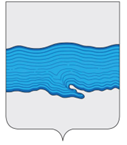 Постановление  АДМИНИСТРАЦИИПЛЕССКОГО  ГОРОДСКОГО  ПОСЕЛЕНИЯ	«  24 » ноября  2020г.                                                                       № 175г. ПлесПриложение к постановлению                                                                                   администрации Плесского                                                                                 городского поселенияот « 24 » ноября 2020 г. № 175Порядок  формирования  финансового обеспечения выполнения муниципального задания на оказание муниципальных услуг (выполнение работ) в отношении муниципальных учреждений Плесского городского поселения Общие положения1.1. Настоящий Порядок устанавливает правила формирования финансового обеспечения выполнения муниципального задания на оказание муниципальных услуг (выполнение работ) (далее - муниципальное задание)  муниципальными казенными учреждениями Плесского городского поселения.Финансовое обеспечение выполнения муниципального задания3.1. Объем финансового обеспечения выполнения муниципального задания рассчитывается на основании нормативных затрат на оказание муниципальных услуг, нормативных затрат, связанных с выполнением работ, с учетом затрат на содержание  недвижимого имущества и особо ценного движимого имущества, закрепленного за муниципальным учреждением городского поселения или приобретенного им за счет средств, выделенных муниципальному учреждению городского поселения  учредителем на приобретение такого имущества, в том числе земельных участков (за исключением имущества, сданного в аренду или переданного в безвозмездное пользование) (далее – имущество учреждения), затрат на уплату налогов, в качестве объекта налогообложения по которым признается имущество учреждения, затрат на содержание имущества учреждения, неиспользуемого для оказания муниципальной услуги (выполнения работы).3.2. Финансовое обеспечение выполнения муниципального задания осуществляется в пределах бюджетных ассигнований, предусмотренных в бюджете поселения на указанные цели.Финансовое обеспечение выполнения муниципального задания муниципальным казенным учреждением городского поселения осуществляется в соответствии с показателями бюджетной сметы этого учреждения. Главные распорядители средств бюджета поселения, в ведении которого находятся муниципальные казенные учреждения городского поселения, при определении показателей бюджетной сметы вправе использовать нормативные затраты.3.3. Объем финансового обеспечения выполнения муниципального задания (R) с использование нормативных затрат рассчитывается по формуле:, где:- нормативные затраты на оказание i-ой муниципальной услуги, включенной в ведомственный перечень; - объем i-ой муниципальной услуги, установленной муниципальным заданием; – нормативные затраты на выполнение w-ой работы, включенной в ведомственный перечень; - размер платы (тариф, цена) за оказание i-ой муниципальной услуги (работы) в соответствии с пунктом 3.25 настоящего Положения, установленный муниципальным заданием; - затраты на уплату налогов, в качестве объекта налогообложения по которым признается имущество учреждения; - затраты на содержание имущества учреждения, неиспользуемого для оказания муниципальных услуг (выполнения работ) (далее – неиспользуемое для выполнения муниципального задания имущество).3.4. Нормативные затраты на оказание муниципальной услуги рассчитываются на единицу показателя объема оказания услуги, установленного в муниципальном задании, на основе определяемых в соответствии с настоящим Порядком базового норматива затрат и корректирующих коэффициентов к базовым нормативам затрат (далее – корректирующие коэффициенты), с соблюдением общих требований к определению нормативных затрат на оказание государственных (муниципальных) услуг, применяемых при расчете объема финансового обеспечения выполнения государственного (муниципального) задания на оказание государственных (муниципальных) услуг (выполнение работ) государственным (муниципальным) учреждением в соответствующих сферах деятельности (далее - общие требования), утверждаемых федеральными органами исполнительной власти, осуществляющими функции по выработке государственной политики и нормативно-правовому регулированию в установленной сфере деятельности.3.5. Значения нормативных затрат на оказание муниципальной услуги утверждаются в отношении муниципальных казенных учреждений городского поселения - главным распорядителем средств бюджета поселения, в ведении которого находятся муниципальные казенные учреждения городского поселения, в случае принятия им решения о применении нормативных затрат при расчете объема финансового обеспечения выполнения муниципального задания.3.6. Базовый норматив затрат на оказание муниципальной услуги состоит из:базового норматива затрат, непосредственно связанных с оказанием муниципальной услуги;базового норматива затрат на содержание имущества и общехозяйственные нужды, связанных с оказанием муниципальной услуги.3.7. Базовый норматив затрат рассчитывается исходя из затрат, необходимых для оказания муниципальной услуги, с соблюдением показателей  качества оказания муниципальной услуги, а также показателей, отражающих отраслевую специфику муниципальной услуги (далее – показатели отраслевой специфики), отраслевой корректирующий коэффициент при которых принимает значение равное 1.3.8. При определении базового норматива затрат применяются нормы материальных, технических и трудовых ресурсов, используемых для оказания муниципальной услуги, установленные нормативными правовыми актами Российской Федерации, а также межгосударственными, национальными (государственными) стандартами Российской Федерации, строительными нормами и правилами, санитарными нормами и правилами, стандартами, порядками и регламентами оказания муниципальных услуг в установленной сфере (далее - стандарты услуги).При отсутствии норм, выраженных в натуральных показателях, установленных стандартом оказания услуги, в отношении муниципальной услуги, оказываемой муниципальными учреждениями городского поселения, нормы, выраженные в натуральных показателях, определяются на основе анализа и усреднения показателей деятельности муниципального учреждения Приволжского муниципального района, которое имеет минимальный объем затрат на оказание единицы муниципальной услуги при выполнении требований к качеству оказания муниципальной услуги, отраженных в ведомственном перечне, либо на основе медианного значения по муниципальным учреждениям Приволжского муниципального района, оказывающим муниципальную услугу в установленной сфере деятельности.Значения базового норматива затрат рассчитываются с учетом общих требований, утверждаемых федеральными органами исполнительной власти, осуществляющими функции по выработке государственной политики и нормативно-правовому регулированию в установленной сфере деятельности.3.9. В базовый норматив затрат, непосредственно связанных с оказанием муниципальной услуги, включаются:затраты на оплату труда, в том числе начисления на выплаты по оплате труда работников, непосредственно связанных с оказанием муниципальной услуги, включая административно-управленческий персонал, включая страховые взносы в Пенсионный фонд Российской Федерации, Фонд социального страхования Российской Федерации и Федеральный фонд обязательного медицинского страхования, страховые взносы на обязательное социальное страхование от несчастных случаев на производстве и профессиональных заболеваний в соответствии с трудовым законодательством и иными нормативными правовыми актами, содержащими нормы трудового права (далее – начисления на выплаты по оплате труда);затраты на приобретение материальных запасов и особо ценного движимого имущества, потребляемого (используемого) в процессе оказания муниципальной услуги (в том числе затраты на арендные платежи);иные затраты, непосредственно связанные с оказанием муниципальной услуги.3.10. В базовый норматив затрат на содержание имущества и общехозяйственные нужды, связанных с оказанием муниципальной услуги включаются:затраты на коммунальные услуги;затраты на содержание объектов недвижимого имущества (в том числе затраты на арендные платежи);затраты на содержание объектов особо ценного движимого имущества;затраты на приобретение услуг связи;затраты на приобретение транспортных услуг;затраты на оплату труда с начислениями на выплаты по оплате труда работников, которые не принимают непосредственного  участия в оказании муниципальной услуги, включая административно-управленческий персонал, в случаях, установленных стандартом услуги;затраты на прочие общехозяйственные нужды, связанные с оказанием муниципальной услуги.В затраты, указанные в абзацах втором - четвертом настоящего пункта, включаются затраты в отношении имущества учреждения, используемого для выполнения муниципального задания, в том числе на основании договора аренды (финансовой аренды) или договора безвозмездного пользования (далее – имущество, необходимое для  выполнения муниципального задания) на оказание  муниципальной услуги.3.11. Значение базового норматива затрат на оказание муниципальной услуги утверждается главным распорядителем средств бюджета поселения, в ведении которого находятся муниципальные казенные учреждения городского поселения, общей суммой, с выделением суммы затрат: на оплату труда с  начислениями на выплаты по оплате труда работников, непосредственно связанных с оказанием муниципальной услуги;на коммунальные услуги;на содержание имущества, необходимого для выполнения муниципального задания.3.12. Значение базового норматива затрат на оказание муниципальной услуги утверждается администрацией городского поселения.3.13. Корректирующие коэффициенты, применяемые при расчете нормативных затрат на оказание муниципальной услуги, состоят из территориального корректирующего коэффициента и отраслевого корректирующего коэффициента, либо из нескольких отраслевых корректирующих коэффициентов, а также до 01.01.2019 - коэффициентов выравнивания. 3.14. В территориальный корректирующий коэффициент включаются: территориальный корректирующий коэффициент на оплату труда с начислениями на выплаты по оплате труда и территориальный корректирующий коэффициент на коммунальные услуги и на содержание недвижимого имущества.Значение территориального корректирующего коэффициента утверждается главным распорядителем средств бюджета поселения, в ведении которого находятся муниципальные казенные учреждения городского поселения, с учетом территориальных особенностей и состава имущественного комплекса, необходимого для выполнения муниципального задания, и рассчитывается в соответствии с общими требованиями, утверждаемыми федеральными органами исполнительной власти, осуществляющими функции по выработке государственной политики и нормативно-правовому регулированию в установленной сфере деятельности.3.15. Отраслевой корректирующий коэффициент учитывает показатели отраслевой специфики, в том числе с учетом показателей качества муниципальной услуги, и определяется в соответствии с общими требованиями, утверждаемыми федеральными органами исполнительной власти, осуществляющими функции по выработке государственной политики и нормативно-правовому регулированию в установленной сфере деятельности.Значение отраслевого корректирующего коэффициента утверждается главным распорядителем средств бюджета поселения, в ведении которого находятся муниципальные казенные учреждения городского поселения. 3.16. Значения базовых нормативов затрат на оказание муниципальных услуг и отраслевых корректирующих коэффициентов подлежат размещению в установленном порядке на официальном сайте в информационно-телекоммуникационной сети «Интернет» по размещению информации о государственных и муниципальных учреждениях (www.bus.gov.ru).3.17. Нормативные затраты на выполнение работы определяются при расчете объема финансового обеспечения выполнения муниципального задания в соответствии с общими требованиями, утверждаемыми федеральными органами исполнительной власти, осуществляющими функции по выработке государственной политики и нормативно-правовому регулированию в установленной сфере деятельности.3.18. Нормативные затраты на выполнение работы рассчитываются на работу в целом или в случае установления в муниципальном задании показателей объема выполнения работы - на единицу объема работы. В нормативные затраты на выполнение работы включаются, в том числе:затраты на оплату труда с начислениями на выплаты по оплате труда работников, непосредственно связанных с выполнением муниципальной работы;затраты на оплату труда с начислениями на выплаты по оплате труда работников, которые не принимают непосредственного участия в выполнении работы, включая административно-управленческий персонал, в случаях, установленных стандартом работы;затраты на приобретение материальных запасов и особо ценного движимого имущества, потребляемых (используемых) в процессе выполнения работы (в том числе затраты на арендные платежи);затраты на иные расходы, непосредственно связанные с выполнением работы;затраты на оплату коммунальных услуг;затраты на содержание объектов недвижимого имущества, необходимого для выполнения муниципального задания (в том числе затраты на арендные платежи);затраты на содержание объектов особо ценного движимого имущества, имущества, необходимого для выполнения муниципального задания (за исключением имущества, указанного в подпункте «е»  настоящего пункта);затраты на приобретение услуг связи;затраты на приобретение транспортных услуг;затраты на прочие общехозяйственные нужды.3.19. При определении нормативных затрат на выполнение работы применяются показатели материальных, технических и трудовых ресурсов, используемых для выполнения работы, установленные нормативными правовыми актами Российской Федерации, а также межгосударственными, национальными (государственными) стандартами Российской Федерации, строительными нормами и правилами, санитарными нормами и правилами, стандартами, порядками и регламентами выполнения работ в установленной сфере.3.20. Значения нормативных затрат на выполнение работы утверждаются главным распорядителем средств бюджета поселения, в ведении которого находятся муниципальные казенные учреждения городского поселения (в случае принятия им решения о применении нормативных затрат при расчете объема финансового обеспечения выполнения муниципального задания) . При отсутствии норм, выраженных в натуральных показателях, установленных стандартом оказания услуги, в отношении муниципальной услуги, оказываемой муниципальными учреждениями городского поселения, нормы, выраженные в натуральных показателях, определяются на основе анализа и усреднения показателей деятельности муниципального учреждения Приволжского муниципального района, которое имеет минимальный объем затрат на оказание единицы муниципальной услуги при выполнении требований к качеству оказания муниципальной услуги, отраженных в ведомственном перечне, либо на основе медианного значения по муниципальным учреждениям Приволжского муниципального района, оказывающим муниципальную услугу в установленной сфере деятельности.3.21.В объем финансового обеспечения выполнения муниципального задания включаются затраты на уплату налогов, в качестве объекта налогообложения по которым признается имущество учреждения. 3.22. Затраты на содержание неиспользуемого для выполнения муниципального задания имущества муниципального учреждения городского поселения содержат не включенные в нормативные затраты на оказание муниципальной услуги:затраты на коммунальные услуги  (включая затраты на приобретение угля в случае отсутствия центрального отопления);затраты на содержание объектов недвижимого и особо ценного движимого имущества.3.23. Значения затрат на содержание неиспользуемого для выполнения муниципального задания имущества утверждаются главным распорядителем средств бюджета поселения, в ведении которого находятся муниципальные казенные учреждения городского поселения (в случае принятия им решения о применении нормативных затрат при расчете объема финансового обеспечения выполнения муниципального задания.3.24. В случае, если муниципальное  учреждение городского поселения оказывает муниципальные услуги  в рамках установленного муниципального задания и получает средства в рамках участия в территориальных программах обязательного медицинского страхования, нормативные затраты (затраты), определяемые в соответствии с настоящим Порядком, подлежат уменьшению в размере затрат, включенных в структуру тарифа на оплату медицинской помощи, установленную базовой программой обязательного медицинского страхования.3.25. Нормативные затраты (затраты), определяемые в соответствии с настоящим Порядком, учитываются при формировании обоснований бюджетных ассигнований бюджета поселения на очередной финансовый год и плановый период.3.26.Муниципальные казенные учреждения городского поселения  представляют главному распорядителю средств бюджета поселения, отчет об исполнении муниципального задания по форме согласно приложению 2 к настоящему Положению в соответствии с требованиями, установленными в муниципальном задании.  Отчет о выполнении муниципального задания представляется за первое полугодие, 9 месяцев, год и предварительный отчет за соответствующий финансовый год. Главный распорядитель средств бюджета поселения вправе устанавливать дополнительные сроки отчетности, предоставляемой учреждениями. В срок до 25 июля и 25 октября на основании отчетов о выполнении муниципального задания администрация городского поселения, осуществляющие функции и полномочия главного распорядителя средств  бюджета поселения, в ведении которого находятся муниципальные казенные учреждения городского поселения , производит  корректировку объемов бюджетных ассигнований на финансовое обеспечение выполнения муниципального задания. 3.27. Контроль за соблюдением выполнения муниципального задания муниципальными казенными учреждениями городского поселения осуществляет  администрация городского поселения, являющейся главным распорядителем средств бюджета поселения, в ведении которого находятся муниципальные казенные учреждения городского поселенияОб утверждении Порядка формирования финансового обеспечения выполнения муниципального задания на оказание муниципальных услуг (выполнение работ) в отношении муниципальных учреждений Плесского  городского  поселения В соответствии с положениями пункта 3 и 4 статьи 69.2 Бюджетного кодекса   Российской   Федерации   администрация Плесского городского поселения п о с т а н о в л я е т:1. Утвердить прилагаемый Порядок формирования финансового обеспечения  муниципального задания на оказание муниципальных услуг (выполнение работ) в отношении муниципальных учреждений Плесского городского поселения (далее – Порядок, муниципальное задание).2. Главному распорядителю бюджетных средств Плесского городского поселения, в ведении которого находятся муниципальные казенные учреждения Плесского городского поселения, в соответствующих сферах деятельности:1) В соответствии с общими требованиями, определенными федеральными органами исполнительной власти, осуществляющими функции по выработке государственной политики и нормативно-правовому регулированию в установленных сферах деятельности утвердить в срок до 25 ноября 2020 года:- базовые нормативы затрат на оказание муниципальных услуг (работ) муниципальными учреждениями Плесского городского поселения  Приволжского муниципального района ;- нормативные затраты на оказание муниципальных услуг (выполнение работ).2) обеспечить размещение муниципальных заданий и отчетов о выполнении муниципальных заданий, за исключением сведений, не подлежащих публикации в открытой печати в соответствии с законодательством Российской Федерации, на официальном сайте Российской Федерации в информационно-телекоммуникационной сети Интернет для размещения информации о государственных (муниципальных) учреждениях (www.bus.gov.ru).3. Настоящее постановление вступает в силу с 1 января 2021 года и распространяется на правоотношения, связанные с формированием проекта бюджета поселения, начиная с проекта бюджета на 2021 год и плановый период 2022 и 2023 годов.4. Контроль за выполнением настоящего постановления оставляю за собой.ИО Главы Плёсского    городского поселения                                                            И.Г. Шевелёв